Moučníky – oblíbené v MŠAndělský nadýchaný perník s ovesnými vločkamiNa přípravu budete potřebovat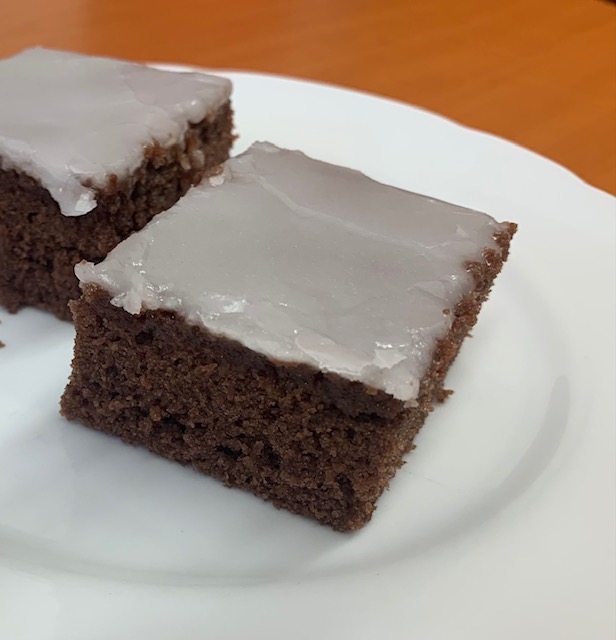 2hrnky hl.mouky1hrnek pol.mouky2hrnky mléka1hrnek oleje1,5 hrnku cukru 1 čokoládový pudink2 vejce1 prášek do pečiva1 prášek do perníku1 vanilkový cukr3lžíce kakaa3lžíce marmelády1lžíce skořicehrst vločekPostup:Do jedné mísy smícháme všechny sypké suroviny a do druhé dáme tekuté suroviny, které rozšleháme a poté přidáme postupně sypké suroviny. Pečeme v troubě horkovzdušné na 180 stupňů 10-11min a pak snížíme na 150 stupňů na 5min. Podle chuti polít čokoládou posypat kokosem nebo třeba citrónová poleva. Děti mají moc rádi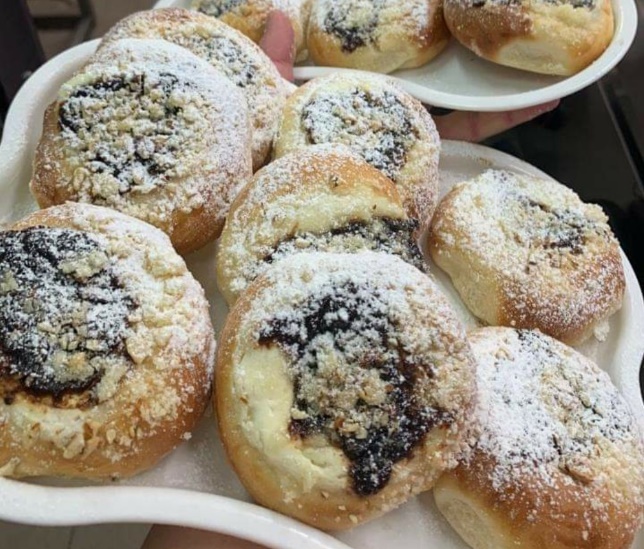 Korálkové koláče Na přípravu budete potřebovat 1kg hladké mouky42g droždí150g cukr krupice1 vejce250dcl mléka 150g Másla10g oleješpetka soliPostup:Uděláme kvásek-kostka droždí, trocha cukru,mléko. Do mísy dáme mouku,sůl,zbytek cukru,máslo,vejce a kvásek,mléko přilijeme. Vše zpracujeme v těsto. Dáme vykynout. Děláme bochánky do kterých pak děláme důlek a potřeme okraje žloutkem. Dáme náplň podle chuti(tvaroh,mák,povidla,ovoce-meruňky a jiné) a pečeme v troubě na 150 stupňů 35-40min.Jablečný závin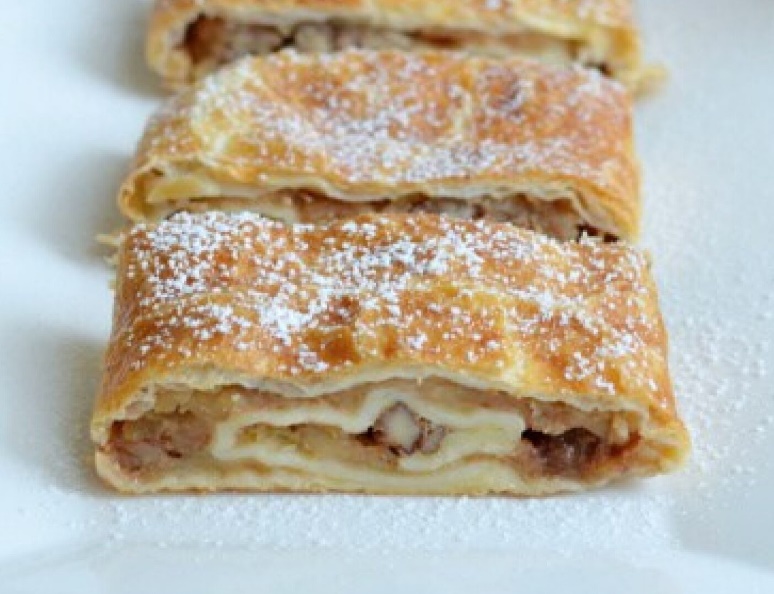 Na přípravu budeme potřebovat250g másla250g tvarohu250g hl.moukyjablkaskořicecukr krupicePostup:Vše spojíme a vyválíme placky, klademe  strouhané jablka, posypeme skořicí a cukrem. Vytvoříme závin, potřeme vajíčkem a dáme péct. 30min na 180 stupňů.Margotková bábovka 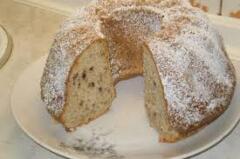 Na přípravu budete potřebovat200g cukr moučka4žloutky250g pol.mouky100dcl olej100dcl vlažné vodyprášek do pečiva4bílky ½ ks margotkyPostup:Vyšleháme cukr se žloutky do pěny pomalinku přilijeme vlažnou vodu,olej. Postupně přidáváme pol.mouku s práškem do pečiva a nakonec vyšlehané bílky. Pečeme na 160 stupňů 40-45 min.